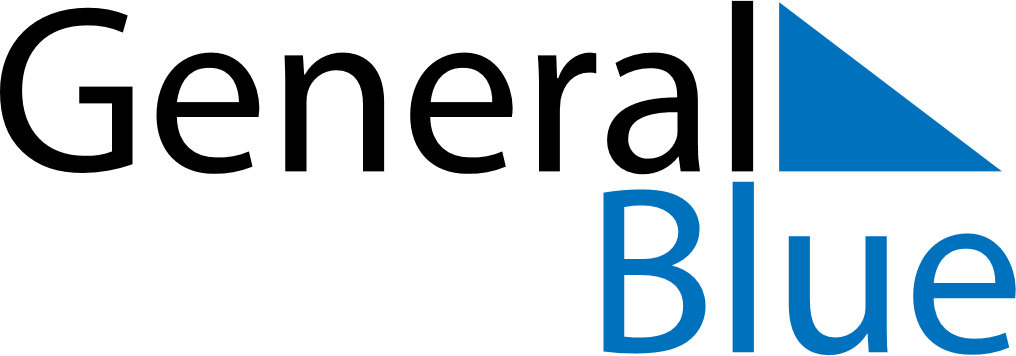 April 2023April 2023April 2023GrenadaGrenadaSUNMONTUEWEDTHUFRISAT12345678Good Friday9101112131415Easter SundayEaster Monday1617181920212223242526272829Carriacou Maroon and String Band Music Festival30